                           Ольга САМОХІНА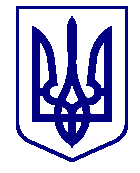 ВАРАСЬКА МІСЬКА РАДАВИКОНАВЧИЙ КОМІТЕТ П Р О Є К Т      Р І Ш Е Н Н Я20.09.2023					м.Вараш			№402-ПРВ-23-7400Про затвердження подання щодо можливості призначення опікуна  малолітнього ---Розглянувши заяву від 11.09.2023 року №Т-115-ЗГ-23 та подані до неї документи  --- про можливість призначення її опікуном  над малолітнім онуком, ---, виходячи з інтересів дитини, враховуючи висновок служби у справах дітей виконавчого комітету Вараської міської ради від 14.09.2023 №7400-630-03-03-23, керуючись статтями 243, 244  Сімейного  кодексу  України,  статтями 56, 58, частиною третьою статті 60 Цивільного  кодексу  України,  підпунктом 4 пункту б частини першої статті 34 Закону  України  «Про  місцеве  самоврядування  в  Україні»,  виконавчий комітет Вараської міської ради ВИРІШИВ:1. Затвердити подання до Кузнецовського міського суду Рівненської області щодо можливості призначення опікуном малолітнього --- громадянку --- (додається).2. Контроль за виконанням даного рішення покласти на заступника міського голови з питань діяльності виконавчих органів ради Р.Хондоку.Додаток: подання щодо можливості призначити опікуна.Міський голова                                                       	Олександр МЕНЗУЛ